Приложение № 2к Положениюо формировании муниципального задания на оказание муниципальных услуг (выполнение работ) в отношении муниципальных учреждений Тарасовского района и финансовом обеспечении выполнения муниципального заданияОТЧЕТ О ВЫПОЛНЕНИИМУНИЦИПАЛЬНОГО ЗАДАНИЯ № 1на 2021 год и плановый период 2022 и 2023 годовот «01» апреля 2021 г.Наименование муниципального учреждения Тарасовского района (обособленного подразделения) __Му__________Муниципального бюджетного дошкольного образовательного учреждения детский сад№ 21 «Радуга»Виды деятельности муниципального учреждения Тарасовского района (обособленного подразделения) ______________Образование  __________________Периодичность     один раз в квартал(указывается в соответствии с периодичностью предоставления отчета о выполнении муниципального задания, установленной в муниципальном задании)ЧАСТЬ 1. Сведения об оказываемых муниципальных услугах 2РАЗДЕЛ ___1__1. Наименование муниципальной услуги Реализация основных образовательных программ дошкольного образования_________________________________________________________________________________________________________2.Категории потребителей муниципальной услуги физические лица в возрасте до 8 лет 
_________________________________________________________________________________________________________3. Сведения о фактическом достижении показателей, характеризующих объем и (или) качество муниципальной услуги3.1. Сведения о фактическом достижении показателей, характеризующих качество муниципальной услуги 3.2. Сведения о фактическом достижении показателей, характеризующих объем муниципальной услуги ЧАСТЬ 2. Сведения о выполняемых работах 7РАЗДЕЛ _2___1. Наименование работы  присмотр и уход___________________________________________________________________________________________________________________________________________________________________2. Категории потребителей работы  физические лица_________________________________________________________________________________________________________________________________________________________________________________________________________________________________________________________________3. Сведения о фактическом достижении показателей, характеризующих объем и (или) качество работы3.1. Сведения о фактическом достижении показателей, характеризующие качество работы на 2021 год и на плановый период 2022 и 2023 годов на 1квартал 2021 г.Сведения о фактическом достижении показателей, характеризующих объем работы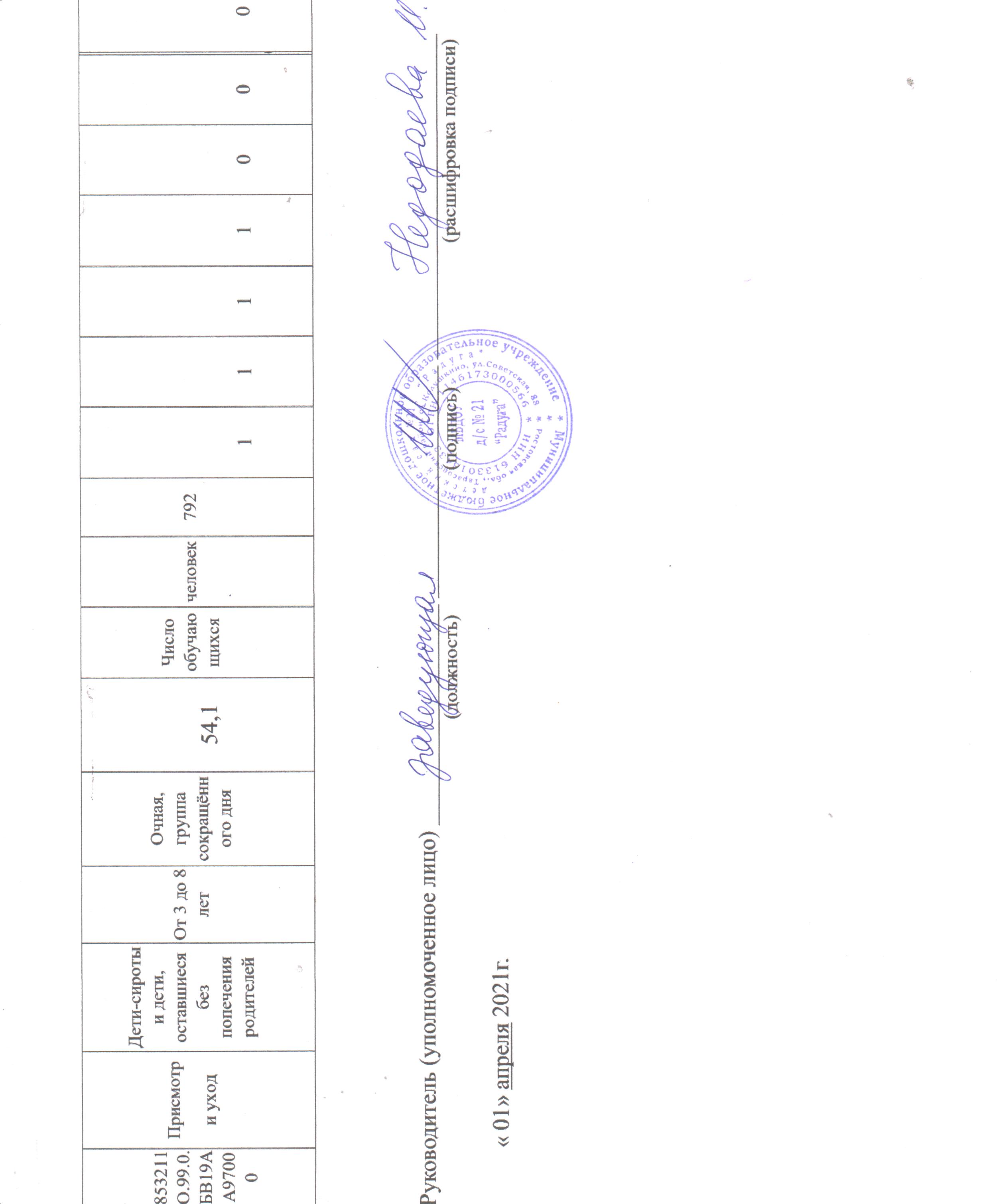 Уникаль-ный номер реестро-вой записиПоказатель, характеризующий содержание муниципальной услугиПоказатель, характеризующий содержание муниципальной услугиПоказатель, характеризующий содержание муниципальной услугиПоказатель, характеризующий условия (формы) оказания муниципальной услугиПоказатель, характеризующий условия (формы) оказания муниципальной услугиПоказатель качества муниципальной услугиПоказатель качества муниципальной услугиПоказатель качества муниципальной услугиПоказатель качества муниципальной услугиПоказатель качества муниципальной услугиПоказатель качества муниципальной услугиПоказатель качества муниципальной услугиПоказатель качества муниципальной услугиПоказатель качества муниципальной услугиУникаль-ный номер реестро-вой записиПоказатель, характеризующий содержание муниципальной услугиПоказатель, характеризующий содержание муниципальной услугиПоказатель, характеризующий содержание муниципальной услугиПоказатель, характеризующий условия (формы) оказания муниципальной услугиПоказатель, характеризующий условия (формы) оказания муниципальной услугиНаимено-вание показа-теляЕдиница измерения Единица измерения ЗначениеЗначениеЗначениеДопус-тимое(возмож-ное) откло-нение5Отклоне-ние, превыша-ющее допусти-мое (возмож-ное) отклоне-ние6Причи-наоткло-ненияУникаль-ный номер реестро-вой записи______________ (наиме-нованиепоказа-теля)_______________(наиме-нованиепоказа-теля)_______________(наиме-нованиепоказа-теля)_______________(наиме-нованиепоказа-теля)______________(наиме-нованиепоказа-теля)Наимено-вание показа-теляНаимено-ваниеКодпо ОКЕИУтверж-дено в муниципальном задании на годУтверж-дено в муниципальном задании на отчет-ную дату3 Испол-нено на отчет-ную дату4Допус-тимое(возмож-ное) откло-нение5Отклоне-ние, превыша-ющее допусти-мое (возмож-ное) отклоне-ние6Причи-наоткло-нения123456789101112131415801011О.99.0.БВ24ВУ41000НеуказаноОбучающиеся за исключением обучающихся с ограниченными возможностями здоровья (ОВЗ) и детей-инвалидовОт 3 до 8 летОчная, группа сокращённого дня54,1Полнота реализации образовательной программы дошкольного образования%7441001001001010801011О.99.0.БВ24ВУ41000НеуказаноОбучающиеся за исключением обучающихся с ограниченными возможностями здоровья (ОВЗ) и детей-инвалидовОт 3 до 8 летОчная, группа сокращённого дня54,1Удовлетворённость родителей (законных представителей) качеством муниципальной услуги%7441001001001010Уникаль-ный номер реестро-вой записиПоказатель, характеризующий содержание муниципальной услугиПоказатель, характеризующий содержание муниципальной услугиПоказатель, характеризующий содержание муниципальной услугиПоказатель, характеризующий условия (формы) оказания муниципальной услугиПоказатель, характеризующий условия (формы) оказания муниципальной услугиПоказатель объема муниципальной услугиПоказатель объема муниципальной услугиПоказатель объема муниципальной услугиПоказатель объема муниципальной услугиПоказатель объема муниципальной услугиПоказатель объема муниципальной услугиПоказатель объема муниципальной услугиПоказатель объема муниципальной услугиПоказатель объема муниципальной услугиРазмер платы(цена, тариф)Уникаль-ный номер реестро-вой записиПоказатель, характеризующий содержание муниципальной услугиПоказатель, характеризующий содержание муниципальной услугиПоказатель, характеризующий содержание муниципальной услугиПоказатель, характеризующий условия (формы) оказания муниципальной услугиПоказатель, характеризующий условия (формы) оказания муниципальной услугиНаиме-нование показа-теляЕдиница измерения Единица измерения ЗначениеЗначениеЗначениеДопус-тимое (возмо-жное) откло-нение5Отклоне-ние, превыша-ющее допусти-мое (возмож-ное) отклоне-ние6При-чина откло-ненияРазмер платы(цена, тариф)Уникаль-ный номер реестро-вой записи______________(наиме-нованиепоказа-теля)______________(наиме-нованиепоказа-теля)_______________(наимено-ваниепоказа-теля)________________(наимено-ваниепоказа-теля)______________(наиме-нованиепоказа-теля)Наиме-нование показа-теляНаиме-нованиеКодпо ОКЕИУтверж-дено в муниципальном задании на годУтвер-ждено в муниципальном задании на от-четную дату3 Испол-нено на отчет-ную дату4Допус-тимое (возмо-жное) откло-нение5Отклоне-ние, превыша-ющее допусти-мое (возмож-ное) отклоне-ние6При-чина откло-ненияРазмер платы(цена, тариф)123456789101112131415166801011О.99.0.БВ24ВУ41000НеуказаноОбучающиеся за исключением обучающихся с ограниченными возможностями здоровья (ОВЗ) и детей-инвалидовОт 3 до 8 летОчная, группа сокращённого дня54,1Число обучающихсячеловек79223232320006801011О.99.0.БВ24ВУ41000НеуказаноОбучающиеся за исключением обучающихся с ограниченными возможностями здоровья (ОВЗ) и детей-инвалидовОт 3 до 8 летОчная, группа сокращённого дня54,1Уни-каль-ный номер реест-ровой записиПоказатель, характеризующий содержание работыПоказатель, характеризующий содержание работыПоказатель, характеризующий содержание работыПоказатель, характеризующий условия (формы) оказания работыПоказатель, характеризующий условия (формы) оказания работыПоказатель качества работыПоказатель качества работыПоказатель качества работыПоказатель качества работыПоказатель качества работыПоказатель качества работыПоказатель качества работыПоказатель качества работыПоказатель качества работыУни-каль-ный номер реест-ровой записиПоказатель, характеризующий содержание работыПоказатель, характеризующий содержание работыПоказатель, характеризующий содержание работыПоказатель, характеризующий условия (формы) оказания работыПоказатель, характеризующий условия (формы) оказания работыНаиме-нование показателяЕдиница измерения Единица измерения ЗначениеЗначениеЗначениеДопус-тимое (воз-мож-ное) откло-нение5Отклоне-ние, превыша-ющее допусти-мое (возмож-ное) отклоне-ние6Причина откло-ненияУни-каль-ный номер реест-ровой записи_________(наимено-ваниепоказа-теля)_________(наимено-ваниепоказа-теля)_________(наимено-ваниепоказа-теля)_________(наимено-ваниепоказа-теля)_________(наимено-ваниепоказа-теля)Наиме-нование показателяНаиме-нованиеКодпо ОКЕИУтверж-дено в муниципальном задании на годУтверж-дено в муниципальном задании на отчет-ную дату3 Испол-нено на отчет-ную дату4Допус-тимое (воз-мож-ное) откло-нение5Отклоне-ние, превыша-ющее допусти-мое (возмож-ное) отклоне-ние6Причина откло-нения123456789101112131415853211О.99.0.БВ19АА55000Присмотри уходФизические лица за исключением льготных категорийОт 3 до 8 летОчная, группа сокращённого дня54,1Процент выполнения среднесуточного набора пищевых продуктов питания детей, установленных санитарными нормами образования%74410010010010853211О.99.0.БВ19АА55000Присмотри уходФизические лица за исключением льготных категорийОт 3 до 8 летОчная, группа сокращённого дня54,1Удовлетворённость родителей (законных представителей) качеством муниципальной услуги%74410010010010Посещаемость обучающимися учреждения%744808080108Средний показатель пропущенных дней при посещении дошкольной организации по болезни на одного воспитанника за годчел. дн540262626103853212О.99.0.БВ23АГ07000853212О.99.0.БВ23АГ07000Присмотр и уходПрисмотр и уходПрисмотр и уходФизические лица льготных категорий определяемых учредителемОт 3 до 8 летОчная, группа сокращённого дня54,1Процент выполнения среднесуточного набора пищевых продуктов питания детей, установленных санитарными нормами образования%744100100100100109090853212О.99.0.БВ23АГ07000853212О.99.0.БВ23АГ07000Присмотр и уходПрисмотр и уходПрисмотр и уходФизические лица льготных категорий определяемых учредителемОт 3 до 8 летОчная, группа сокращённого дня54,1Удовлетворённость родителей (законных представителей) качеством муниципальной услуги%744100100100100109090853212О.99.0.БВ23АГ07000853212О.99.0.БВ23АГ07000Присмотр и уходПрисмотр и уходПрисмотр и уходФизические лица льготных категорий определяемых учредителемОт 3 до 8 летОчная, группа сокращённого дня54,1Посещаемость обучающимися учреждения%744808080801088853212О.99.0.БВ23АГ07000853212О.99.0.БВ23АГ07000Присмотр и уходПрисмотр и уходПрисмотр и уходФизические лица льготных категорий определяемых учредителемОт 3 до 8 летОчная, группа сокращённого дня54,1Средний показатель пропущенных дней при посещении дошкольной организации по болезни на одного за годчел. дн540262626261033853211О.99.0.БВ19АА97000853211О.99.0.БВ19АА97000Присмотри уходДети-сиротыи дети, оставшиесябез попечения родителейДети-сиротыи дети, оставшиесябез попечения родителейОт 3 до 8 летОчная, группа сокращённого дня54,1Процент выполнения среднесуточного набора пищевых продуктов питания детей, установленных санитарными нормами образования%74410010010010010853211О.99.0.БВ19АА97000853211О.99.0.БВ19АА97000Присмотри уходДети-сиротыи дети, оставшиесябез попечения родителейДети-сиротыи дети, оставшиесябез попечения родителейОт 3 до 8 летОчная, группа сокращённого дня54,1Удовлетворённость родителей (законных представителей) качеством муниципальной услуги%74410010010010010853211О.99.0.БВ19АА97000853211О.99.0.БВ19АА97000Присмотри уходДети-сиротыи дети, оставшиесябез попечения родителейДети-сиротыи дети, оставшиесябез попечения родителейОт 3 до 8 летОчная, группа сокращённого дня54,1Посещаемость обучающимися учреждения%7448080808010888853211О.99.0.БВ19АА97000853211О.99.0.БВ19АА97000Присмотри уходДети-сиротыи дети, оставшиесябез попечения родителейДети-сиротыи дети, оставшиесябез попечения родителейОт 3 до 8 летОчная, группа сокращённого дня54,1Средний показатель пропущенных дней при посещении дошкольной организации по болезни на одного воспитанника за годчел. дн5402626262610333Уни-каль-ный номер реест-ровой записиПоказатель, характеризующий содержание работыПоказатель, характеризующий содержание работыПоказатель, характеризующий содержание работыПоказатель, характеризующий условия (формы) оказания работыПоказатель, характеризующий условия (формы) оказания работыПоказатель объема работыПоказатель объема работыПоказатель объема работыПоказатель объема работыПоказатель объема работыПоказатель объема работыПоказатель объема работыПоказатель объема работыПоказатель объема работыРазмер платы (цена, тариф)Уни-каль-ный номер реест-ровой записиПоказатель, характеризующий содержание работыПоказатель, характеризующий содержание работыПоказатель, характеризующий содержание работыПоказатель, характеризующий условия (формы) оказания работыПоказатель, характеризующий условия (формы) оказания работыНаиме-нова-ние показа-теляЕдиница измерения Единица измерения ЗначениеЗначениеЗначениеДопус-тимое(возмож-ное) отклоне-ние5Откло-нение, превы-ша-ющеедопус-тимое (возмож-ное) откло-нение6Причи-наоткло-ненияРазмер платы (цена, тариф)Уни-каль-ный номер реест-ровой записи_________(наимено-ваниепоказа-теля)_________(наимено-ваниепоказа-теля)__________(наимено-ваниепоказателя)_________(наимено-ваниепоказа-теля)_________(наимено-ваниепоказате-ля)Наиме-нова-ние показа-теляНаиме-нованиеКод по ОКЕИУтверж-денов муниципальном задании на годУтверж-дено в муниципальном задании на отчетную дату3 Испол-не-но на отчет-ную дату4Допус-тимое(возмож-ное) отклоне-ние5Откло-нение, превы-ша-ющеедопус-тимое (возмож-ное) откло-нение6Причи-наоткло-ненияРазмер платы (цена, тариф)12345678910111213141516853211О.99.0.БВ19АА55000Присмотри уходФизические лица за исключением льготных категорийОт 3 до 8 летОчная, группа сокращённого дня54,1Число обучающихсячеловек7921313131165853211О.99.0.БВ19АА55000Присмотри уходФизические лица за исключением льготных категорийОт 3 до 8 летОчная, группа сокращённого дня54,1853212О.99.0.БВ23АГ07000Присмотр и уходФизические лица льготных категорий определяемых учредителеОт 3 до 8 летОчная, группа сокращённого дня54,1Число обучающихсячеловек7929991145,5853212О.99.0.БВ23АГ07000Присмотр и уходФизические лица льготных категорий определяемых учредителеОт 3 до 8 летОчная, группа сокращённого дня54,1